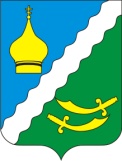 РОССИЙСКАЯ ФЕДЕРАЦИЯРОСТОВСКАЯ ОБЛАСТЬМАТВЕЕВО – КУРГАНСКИЙ РАЙОНМУНИЦИПАЛЬНОЕ ОБРАЗОВАНИЕ«МАТВЕЕВО - КУРГАНСКОЕ СЕЛЬСКОЕ ПОСЕЛЕНИЕ»АДМИНИСТРАЦИЯ МАТВЕЕВО – КУРГАНСКОГОСЕЛЬСКОГО ПОСЕЛЕНИЯПОСТАНОВЛЕНИЕ28 апреля 2017 г                                     № 122                                                         п.Матвеев КурганВ соответствии с постановлением Администрации Матвеево-Курганскогосельского поселения от 16.09.2013 № 216 «Об утверждении Порядка разработки, реализации и оценки эффективности муниципальных программ Матвеево-Курганского сельского поселения»,распоряжениями Администрации Матвеево-Курганского сельского поселения 16.09.2013 № 61 «Об утверждении методических  рекомендаций по разработке и реализации муниципальных программ Матвеево-Курганского сельского поселения» и от  30.08.2013 № 57  «Об утверждении Перечня муниципальных программ Матвеево – Курганского   сельского поселения»ПОСТАНОВЛЯЮ:1. Утвердить годовой отчет о финансировании и освоении проводимых программных мероприятий по муниципальной программе «Обеспечение качественными жилищно-коммунальными услугами населения  Матвеево-Курганского поселения на 2014-2020 годы» за 2016 год  согласно приложениям 1, 2 к настоящему постановлению.2. Постановление вступает в силу после его опубликования  вна официальном сайте Администрации Матвеево-Курганского сельского поселения в информационно-телекоммуникационной сети Интернет. 3. Контроль за выполнением постановления, оставляю за собой.Глава АдминистрацииМатвеево-Курганскогосельского поселения                                                                                 Г.В.ЩетковаПриложение 1 к ПостановлениюАдминистрации Матвеево-Курганского сельского поселения                                                                                                                                                                                                                                        от 28.04.2017  № 122Отчето финансировании и освоении проводимых программных мероприятий муниципальной программы«Обеспечение качественными жилищно-коммунальными услугами населения  Матвеево-Курганского поселения на 2014-2020 годы» за 2016 год                                                                                                                                (тыс. рублей)Приложение 2 к ПостановлениюАдминистрации Матвеево-Курганского сельского поселения                                                                                                                                                    от 28.04.2017  №122Пояснительная запискао результатах реализации муниципальной  программы«Обеспечение качественными жилищно-коммунальными услугами населения Матвеево-Курганского поселения на 2014-2020 годы» за 2016 год.Основной целью муниципальной программы «Обеспечение качественными жилищно-коммунальными услугами населения Матвеево-Курганского поселения на 2014-2020 годы» (далее - Программа) в 2016 г. являлось комплексное решение проблем  благоустройства территорий поселения, создание благоприятных и  комфортных условий для проживания  населения, повышение качества их жизни.      В рамках Программы в 2016 году за счет средств софинансирования построена буровая на воду скважина Сухореченского водозабора и построен многоквартирный жилой дом для переселения граждан из аварийного дома.      За отчетный период произведено строительство нового кладбища в п.Матвеев Курган. Произведена планировка грунта, отсыпка центральных проездов, установлено ограждение. Весь год, на постоянной основе, производилась уборка территории кладбищ, обкос и вывоз мусора. В поминальные дни осуществлялся подвоз земли. Произведен выборочный капитальный ремонт водопроводных сетей в п.Сухореченском, в х.Колесниково, в х.Староротовка.   Ежедневно, по графику, проводилась уборка улиц в п.Матвеев Курган.  Для выполнения данных работ сельским поселением  заключен договор с МУП ЖКХ. Ежедневно пять рабочих данного предприятия осуществляли уборку улиц поселка.   Санитарная очистка территории была проведена на территории  3,2 млн. кв. метров, было собрано и вывезено более 6,2  тыс. куб. метров мусора.  В выявлении нарушителей Правил эксплуатации объектов благоустройства, охраны общественного порядка оказывали  помощь казаки. Администрацией Матвеево-Курганского сельского поселения  заключен договор с атаманом Станичного казачьего Общества «Матвеево-Курганское» по оказанию содействия Администрации сельского поселения в осуществлении природоохранных мероприятий, выявлении нарушителей Правил эксплуатации объектов благоустройства, охраны общественного порядка.  За отчетный период высажено более 300 саженцев деревьев, около 2000 луковиц тюльпанов, 21,0 тыс. саженцев цветов. В летний период производился уход за рассадой цветов: ежедневный полив, прополка.  В 2016 году было установлено 28 новых фонарей, заменено более 360 лампочек.    За 2016 год было проведено 2 рейда по отлову бездомных животных. Отловлено 94 головы.       В 2016 году на реализацию Программы предусмотрены денежные средства в размере 30474,3 тыс. рублей, реализовано 30474,3 тыс. рублей. Отчёт о финансировании, освоении и результативности проводимых мероприятий Программы по результатам её реализации за 2016 год приведён в приложении  1 к настоящему постановлению.Заместитель Главы АдминистрацииМатвеево-Курганскогосельского поселения                                                                                      А.А.НовакN 
п/пНаименование
мероприятия Объем ассигнований в соответствии  
с постановлением Администрации   
Матвеево-Курганского сельского поселения об утверждении  
программыОбъем ассигнований в соответствии  
с постановлением Администрации   
Матвеево-Курганского сельского поселения об утверждении  
программыОбъем ассигнований в соответствии  
с постановлением Администрации   
Матвеево-Курганского сельского поселения об утверждении  
программыОбъем ассигнований в соответствии  
с постановлением Администрации   
Матвеево-Курганского сельского поселения об утверждении  
программыОбъем ассигнований в соответствии  
с постановлением Администрации   
Матвеево-Курганского сельского поселения об утверждении  
программыОбъем ассигнований в соответствии  
с постановлением Администрации   
Матвеево-Курганского сельского поселения об утверждении  
программыОбъем ассигнований в соответствии  
с постановлением Администрации   
Матвеево-Курганского сельского поселения об утверждении  
программыОбъем ассигнований в соответствии  
с постановлением Администрации   
Матвеево-Курганского сельского поселения об утверждении  
программыОбъем ассигнований в соответствии  
с постановлением Администрации   
Матвеево-Курганского сельского поселения об утверждении  
программыОбъем ассигнований в соответствии  
с постановлением Администрации   
Матвеево-Курганского сельского поселения об утверждении  
программыОбъем ассигнований в соответствии  
с постановлением Администрации   
Матвеево-Курганского сельского поселения об утверждении  
программыОбъем ассигнований в соответствии  
с постановлением Администрации   
Матвеево-Курганского сельского поселения об утверждении  
программыУточненный план ассигнований    
на 2015 годУточненный план ассигнований    
на 2015 годУточненный план ассигнований    
на 2015 годУточненный план ассигнований    
на 2015 годУточненный план ассигнований    
на 2015 годУточненный план ассигнований    
на 2015 годУточненный план ассигнований    
на 2015 годИсполнено (кассовые расходы)Исполнено (кассовые расходы)Исполнено (кассовые расходы)Исполнено (кассовые расходы)Исполнено (кассовые расходы)Исполнено (кассовые расходы)Исполнено (кассовые расходы)Объемы   
неосвоен-
ных
средств  
и причины
их неос- 
воения
(по ис-  
точникам
финанси- 
рования) N 
п/пНаименование
мероприятия всеговсегофеде-
ральный
бюджет 
<*>феде-
ральный
бюджет 
<*>област-
ной    
бюджет област-
ной    
бюджет мест-
ный
бюджетмест-
ный
бюджетмест-
ный
бюджетвнебюд-
жетные
источ- 
никивнебюд-
жетные
источ- 
никивнебюд-
жетные
источ- 
никивсегофеде-
ральный
бюджет 
<*>област-
ной    
бюджет област-
ной    
бюджет мест-
ный
бюджетмест-
ный
бюджетвнебюд-
жетные
источ- 
никивсегофеде-
ральный
бюджет 
<*>област-
ной    
бюджет област-
ной    
бюджет мест-
ный
бюджетмест-
ный
бюджетвнебюд-
жетные
источ- 
никиОбъемы   
неосвоен-
ных
средств  
и причины
их неос- 
воения
(по ис-  
точникам
финанси- 
рования) 1 2      3  3  4   4   5   5   6   6   6   7   7   7   8  9   10   10   11  11  12   13  14   15   15   16  16  17   18    1Всего по    
ПРОГРАММЕ   39612,939612,9--14599,714599,725013,225013,225013,2---30474,3-14599,714599,715874,615874,6-30474,3-14599,714599,715874,615874,6--1. Подпрограмма"Развитие жилищного     хозяйства в Матвеево-Курганском сельском поселении"                1. Подпрограмма"Развитие жилищного     хозяйства в Матвеево-Курганском сельском поселении"                1. Подпрограмма"Развитие жилищного     хозяйства в Матвеево-Курганском сельском поселении"                1. Подпрограмма"Развитие жилищного     хозяйства в Матвеево-Курганском сельском поселении"                1. Подпрограмма"Развитие жилищного     хозяйства в Матвеево-Курганском сельском поселении"                1. Подпрограмма"Развитие жилищного     хозяйства в Матвеево-Курганском сельском поселении"                1. Подпрограмма"Развитие жилищного     хозяйства в Матвеево-Курганском сельском поселении"                1. Подпрограмма"Развитие жилищного     хозяйства в Матвеево-Курганском сельском поселении"                1. Подпрограмма"Развитие жилищного     хозяйства в Матвеево-Курганском сельском поселении"                1. Подпрограмма"Развитие жилищного     хозяйства в Матвеево-Курганском сельском поселении"                1. Подпрограмма"Развитие жилищного     хозяйства в Матвеево-Курганском сельском поселении"                1. Подпрограмма"Развитие жилищного     хозяйства в Матвеево-Курганском сельском поселении"                1. Подпрограмма"Развитие жилищного     хозяйства в Матвеево-Курганском сельском поселении"                1. Подпрограмма"Развитие жилищного     хозяйства в Матвеево-Курганском сельском поселении"                1. Подпрограмма"Развитие жилищного     хозяйства в Матвеево-Курганском сельском поселении"                1. Подпрограмма"Развитие жилищного     хозяйства в Матвеево-Курганском сельском поселении"                1. Подпрограмма"Развитие жилищного     хозяйства в Матвеево-Курганском сельском поселении"                1. Подпрограмма"Развитие жилищного     хозяйства в Матвеево-Курганском сельском поселении"                1. Подпрограмма"Развитие жилищного     хозяйства в Матвеево-Курганском сельском поселении"                1. Подпрограмма"Развитие жилищного     хозяйства в Матвеево-Курганском сельском поселении"                1. Подпрограмма"Развитие жилищного     хозяйства в Матвеево-Курганском сельском поселении"                1. Подпрограмма"Развитие жилищного     хозяйства в Матвеево-Курганском сельском поселении"                1. Подпрограмма"Развитие жилищного     хозяйства в Матвеево-Курганском сельском поселении"                1. Подпрограмма"Развитие жилищного     хозяйства в Матвеево-Курганском сельском поселении"                1. Подпрограмма"Развитие жилищного     хозяйства в Матвеево-Курганском сельском поселении"                1. Подпрограмма"Развитие жилищного     хозяйства в Матвеево-Курганском сельском поселении"                1. Подпрограмма"Развитие жилищного     хозяйства в Матвеево-Курганском сельском поселении"                1. Подпрограмма"Развитие жилищного     хозяйства в Матвеево-Курганском сельском поселении"                1. Подпрограмма"Развитие жилищного     хозяйства в Матвеево-Курганском сельском поселении"                Всего по подпрограмме:Всего по подпрограмме:11192,911192,9--10547,310547,310547,3645,6645,6--11190,2-10547,310547,310547,3642,9-11190,2-10547,310547,3642,9642,9--1.1Основное  мероприятие:                   «Обеспечение мероприятий по капитальному ремонту многоквартирных домов в рамках подпрограммы «Развитие жилищного хозяйства» муниципальной программы  «Обеспечение качественными жилищно-коммунальными услугами населения Матвеево-Курганского сельского поселения»Основное  мероприятие:                   «Обеспечение мероприятий по капитальному ремонту многоквартирных домов в рамках подпрограммы «Развитие жилищного хозяйства» муниципальной программы  «Обеспечение качественными жилищно-коммунальными услугами населения Матвеево-Курганского сельского поселения»8,08,0-----8,08,0--5,4----5,4-5,4---5,45,4--1.1.1Ежемесячный взнос на капитальный ремонт Ежемесячный взнос на капитальный ремонт 8,08,0-----8,08,0--5,4----5,4-5,4---5,45,4--1.2Основное мероприятие:Реализация направления расходов  в рамках подпрограммы «Развитие жилищного хозяйства» муниципальной программы  «Обеспечение качественными жилищно-коммунальными услугами населения Матвеев-Курганского сельского поселения», в том числе:Основное мероприятие:Реализация направления расходов  в рамках подпрограммы «Развитие жилищного хозяйства» муниципальной программы  «Обеспечение качественными жилищно-коммунальными услугами населения Матвеев-Курганского сельского поселения», в том числе:11184,911184,9--10547,310547,310547,3637,6637,6--11184,8-10547,310547,310547,3637,5-11184,8-10547,310547,3637,5637,5--1.2.1Строительство дома для переселения из аварийногоСтроительство дома для переселения из аварийного11184,911184,9--10547,310547,310547,3637,6637,6--11184,8-10547,310547,310547,3637,5-11184,8-10547,310547,3637,5637,5--2. Подпрограмма "Развитие коммунального     хозяйства в Матвеево-Куранском сельском поселении"                2. Подпрограмма "Развитие коммунального     хозяйства в Матвеево-Куранском сельском поселении"                2. Подпрограмма "Развитие коммунального     хозяйства в Матвеево-Куранском сельском поселении"                2. Подпрограмма "Развитие коммунального     хозяйства в Матвеево-Куранском сельском поселении"                2. Подпрограмма "Развитие коммунального     хозяйства в Матвеево-Куранском сельском поселении"                2. Подпрограмма "Развитие коммунального     хозяйства в Матвеево-Куранском сельском поселении"                2. Подпрограмма "Развитие коммунального     хозяйства в Матвеево-Куранском сельском поселении"                2. Подпрограмма "Развитие коммунального     хозяйства в Матвеево-Куранском сельском поселении"                2. Подпрограмма "Развитие коммунального     хозяйства в Матвеево-Куранском сельском поселении"                2. Подпрограмма "Развитие коммунального     хозяйства в Матвеево-Куранском сельском поселении"                2. Подпрограмма "Развитие коммунального     хозяйства в Матвеево-Куранском сельском поселении"                2. Подпрограмма "Развитие коммунального     хозяйства в Матвеево-Куранском сельском поселении"                2. Подпрограмма "Развитие коммунального     хозяйства в Матвеево-Куранском сельском поселении"                2. Подпрограмма "Развитие коммунального     хозяйства в Матвеево-Куранском сельском поселении"                2. Подпрограмма "Развитие коммунального     хозяйства в Матвеево-Куранском сельском поселении"                2. Подпрограмма "Развитие коммунального     хозяйства в Матвеево-Куранском сельском поселении"                2. Подпрограмма "Развитие коммунального     хозяйства в Матвеево-Куранском сельском поселении"                2. Подпрограмма "Развитие коммунального     хозяйства в Матвеево-Куранском сельском поселении"                2. Подпрограмма "Развитие коммунального     хозяйства в Матвеево-Куранском сельском поселении"                2. Подпрограмма "Развитие коммунального     хозяйства в Матвеево-Куранском сельском поселении"                2. Подпрограмма "Развитие коммунального     хозяйства в Матвеево-Куранском сельском поселении"                2. Подпрограмма "Развитие коммунального     хозяйства в Матвеево-Куранском сельском поселении"                2. Подпрограмма "Развитие коммунального     хозяйства в Матвеево-Куранском сельском поселении"                2. Подпрограмма "Развитие коммунального     хозяйства в Матвеево-Куранском сельском поселении"                2. Подпрограмма "Развитие коммунального     хозяйства в Матвеево-Куранском сельском поселении"                2. Подпрограмма "Развитие коммунального     хозяйства в Матвеево-Куранском сельском поселении"                2. Подпрограмма "Развитие коммунального     хозяйства в Матвеево-Куранском сельском поселении"                2. Подпрограмма "Развитие коммунального     хозяйства в Матвеево-Куранском сельском поселении"                2. Подпрограмма "Развитие коммунального     хозяйства в Матвеево-Куранском сельском поселении"                -420,0-1024,0--1024,0-1024,0--1024,0-Всего по подпрограмме:15176,215176,215176,2--4052,44052,411123,811123,811123,8-6271,26271,2-4052,42218,82218,82218,8-6184,6-4052,42132,22132,2--86,42.1Основное мероприятие:«Строительство объектов социального и производственного комплексов, в том числе объектов общегражданского назначения,  инфраструктуры в рамках подпрограммы «Развитие коммунального хозяйства» муниципальной программы  «Обеспечение качественными жилищно-коммунальными услугами населения Матвеево-Курганского сельского поселения»4297,44297,44297,4--4052,44052,4245,0245,0245,0-4297,34297,3-4052,4244,9244,9244,9-4297,3-4052,4244,9244,9---2.1.1Строительство буровой на воду скважины №5 Сухореченского водозабора4297,44297,44297,4--4052,44052,4245,0245,0245,0-4297,34297,3-4052,4244,9244,9244,9-4297,3-4052,4244,9244,9---2.2Основное мероприятие:«Расходы на ремонт и содержание объектов муниципальной собственности в рамках подпрограммы «Развитие коммунального хозяйства» муниципальной программы  «Обеспечение качественными жилищно-коммунальными услугами населения Матвеево-Курганского сельского поселения»10878,810878,810878,8----10878,810878,810878,8-1973,91973,9--1973,91973,91973,9-1887,3--1887,31887,3--86,42.2.1Капитальный ремонт разводящих сетей334,4334,4334,4----334,4334,4334,4-334,4334,4--334,4334,4334,4-334,4--334,2334,2---2.2.2Подвоз воды в х.Дараганов104,4104,4104,4----104,4104,4104,4-104,4104,4--104,4104,4104,4-104,4--104,4104,4---2.2.3Ремонт газопроводов76,876,876,8----76,876,876,8-76,876,8--76,876,876,8-76,8--76,876,8---2.2.4 Налоги90,490,490,4----90,490,490,4-90,390,3--90,390,390,3-90,3--90,390,3---2.2.5Приобретение водопроводных труб9822,69822,69822,6----9822,69822,69822,6-917,7917,7--917,7917,7917,7-917,7--917,7917,7---2.2.6Приобретение агрегатов240,3240,3240,3----240,3240,3240,3-240,3240,3--240,3240,3240,3-240,3--240,3240,3---2.2.7ПСД ООО «Энергоцентр»25,025,025,0----25,025,025,0-25,025,0--25,025,025,0-25,0--25,025,0---2.2.8Строительный контроль60,160,160,1----60,160,160,1-60,160,1--60,160,160,1-----60,12.2.9Техническое присоединение энергопринимающих устройств34,534,534,5----34,534,534,5-34,534,5--34,534,534,5-15,5--15,515,5--19,02.2.10Ремонт насосной станции36,036,036,0----36,036,036,0-36,036,0--36,036,036,0-36,0--36,036,0---2.2.11Коммунальные услуги54,354,354,3----54,354,354,3-54,354,3--54,354,354,3-46,9--46,946,9--7,33. Подпрограмма«Благоустройство территории Матвеево-Курганского сельского поселения»               3. Подпрограмма«Благоустройство территории Матвеево-Курганского сельского поселения»               3. Подпрограмма«Благоустройство территории Матвеево-Курганского сельского поселения»               3. Подпрограмма«Благоустройство территории Матвеево-Курганского сельского поселения»               3. Подпрограмма«Благоустройство территории Матвеево-Курганского сельского поселения»               3. Подпрограмма«Благоустройство территории Матвеево-Курганского сельского поселения»               3. Подпрограмма«Благоустройство территории Матвеево-Курганского сельского поселения»               3. Подпрограмма«Благоустройство территории Матвеево-Курганского сельского поселения»               3. Подпрограмма«Благоустройство территории Матвеево-Курганского сельского поселения»               3. Подпрограмма«Благоустройство территории Матвеево-Курганского сельского поселения»               3. Подпрограмма«Благоустройство территории Матвеево-Курганского сельского поселения»               3. Подпрограмма«Благоустройство территории Матвеево-Курганского сельского поселения»               3. Подпрограмма«Благоустройство территории Матвеево-Курганского сельского поселения»               3. Подпрограмма«Благоустройство территории Матвеево-Курганского сельского поселения»               3. Подпрограмма«Благоустройство территории Матвеево-Курганского сельского поселения»               3. Подпрограмма«Благоустройство территории Матвеево-Курганского сельского поселения»               3. Подпрограмма«Благоустройство территории Матвеево-Курганского сельского поселения»               3. Подпрограмма«Благоустройство территории Матвеево-Курганского сельского поселения»               3. Подпрограмма«Благоустройство территории Матвеево-Курганского сельского поселения»               3. Подпрограмма«Благоустройство территории Матвеево-Курганского сельского поселения»               3. Подпрограмма«Благоустройство территории Матвеево-Курганского сельского поселения»               3. Подпрограмма«Благоустройство территории Матвеево-Курганского сельского поселения»               3. Подпрограмма«Благоустройство территории Матвеево-Курганского сельского поселения»               3. Подпрограмма«Благоустройство территории Матвеево-Курганского сельского поселения»               3. Подпрограмма«Благоустройство территории Матвеево-Курганского сельского поселения»               3. Подпрограмма«Благоустройство территории Матвеево-Курганского сельского поселения»               3. Подпрограмма«Благоустройство территории Матвеево-Курганского сельского поселения»               3. Подпрограмма«Благоустройство территории Матвеево-Курганского сельского поселения»               3. Подпрограмма«Благоустройство территории Матвеево-Курганского сельского поселения»               12852,7-14179,2-2941,911237,3-14179,2-2941,911237,3--Всего по подпрограмме:13243,313243,313243,3----13243,313243,313243,3-13243,313243,3--13243,313243,313243,3-13099,5--13099,513099,5--143,83.1Основное мероприятие:«Расходы на содержание, ремонт уличного освещения в рамках подпрограммы «Благоустройство территории» муниципальной программы  «Обеспечение качественными жилищно-коммунальными услугами населения Матвеево-Курганского сельского поселения»9727,69727,69727,6----9727,69727,69727,6-9727,69727,6--9727,69727,69727,6-9583,9--9583,99583,9--143,73.1.1Коммунальные услуги за уличное освещение9136,69136,69136,6----9136,69136,69136,6-9136,69136,6--9136,69136,69136,6-8992,9--8992,98992,9--143,73.1.2ТО уличного освещения591,0591,0591,0----591,0591,0591,0-591,0591,0--591,0591,0591,0-591,0--591,0591,0---3.2Основное мероприятие:«Расходы на озеленение территории в рамках подпрограммы «Благоустройство территории» муниципальной программы  «Обеспечение качественными жилищно-коммунальными услугами населения Матвеево-Курганского сельского поселения»536,0536,0536,0----536,0536,0536,0-536,0536,0--536,0536,0536,0-536,0--536,0536,0---3.2.1Содержание зеленых насаждений436,5436,5436,5----436,5436,5436,5-436,5436,5--436,5436,5436,5-436,5--436,5436,5---3.2.2Работы по подготовке клумб к весне99,599,599,5----99,599,599,5-99,599,5--99,599,599,5-99,5--99,599,5---3.3Основное мероприятие:«Расходы на ремонт и содержание гражданских кладбищ, памятников в рамках подпрограммы «Благоустройство территории» муниципальной программы  «Обеспечение качественными жилищно-коммунальными услугами населения Матвеево-Курганского сельского поселения»2345,92345,92345,9----2345,92345,92345,9-2345,92345,9--2345,92345,92345,9-2345,9--2345,92345,9---3.3.1Содержание кладбищ и мест захоронения366,3366,3366,3----366,3366,3366,3-366,3366,3--366,3366,3366,3-366,3--366,3366,3--3.3.2Текущий ремонт памятников20,020,020,0----20,020,020,0-20,020,0--20,020,020,0-20,0--20,020,0---3.3.3Реконструкция гражданского кладбища по ул. Комсомольской в п.Матвеев Курган1945,41945,41945,4----1945,41945,41945,4-1945,41945,4--1945,41945,41945,4-1945,4--1945,41945,4---3.3.4Коммунальные услуги14,214,214,2----14,214,214,2-14,214,2--14,214,214,2-14,2--14,214,2---3.4Основное мероприятие:Прочие расходы на благоустройство территории в рамках подпрограммы «Благоустройство территории» муниципальной программы  «Обеспечение качественными жилищно-коммунальными услугами населения Матвеево-Курганского сельского поселения»633,8633,8633,8----633,8633,8633,8-633,8633,8--633,8633,8633,8-633,7--633,7633,7--0,13.4.3Отлов бродячих животных90,090,090,0----90,090,090,0-90,090,0--90,090,090,0-90,0--90,090,0---3.4.4Утилизация стихийных свалок175,4175,4175,4----175,4175,4175,4-175,4175,4--175,4175,4175,4-175,4--175,4175,4---3.4.6 ЦЗН89,589,589,5----89,589,589,5-89,589,5--89,589,589,5-89,5--89,589,5---3.4.7Хозрасходы97,897,897,8----97,897,897,8-97,897,8--97,897,897,8-97,7--97,797,7---3.4.8Ремонт детских площадок6,76,76,7----6,76,76,7-6,76,7--6,76,76,7-6,7--6,76,7---3.4.9Приобретение светодиодной ленты50,750,750,7----50,750,750,7-50,750,7--50,750,750,7-50,7--50,750,7---3.4.10Охрана объектов благоустройства30,030,030,0----30,030,030,0-30,030,0--30,030,030,0-30,0--30,030,0---3.4.11Услуги автотранспорта29,329,329,3----29,329,329,3-29,329,3--29,329,329,3-29,3--29,329,3---3.4.13Покраска памятника23,023,023,0----23,023,023,0-23,023,0--23,023,023,0-23,0--23,023,0---Изготовление ограждений35,035,035,0----35,035,035,0-35,035,0--35,035,035,0-35,0--35,035,0---Налоги6,26,26,2----6,26,26,2-6,26,2--6,26,26,2-6,2--6,26,2---